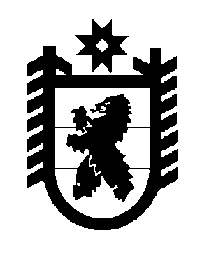 Российская Федерация Республика Карелия    ПРАВИТЕЛЬСТВО РЕСПУБЛИКИ КАРЕЛИЯПОСТАНОВЛЕНИЕот 5 июня 2012 года № 177-Пг. Петрозаводск О внесении изменения в постановлениеПравительства Республики Карелияот 8 апреля 2005 года № 43-ППравительство Республики Карелия п о с т а н о в л я е т:Внести в пункт 2 Порядка проведения реструктуризации задолженности юридических лиц перед бюджетом Республики Карелия по средствам, полученным из бюджета Республики Карелия на возвратной основе, начисленным процентам за пользование ими и (или) иным платежам, предусмотренным заключенными с ними договорами, утвержденного постановлением Правительства Республики Карелия от           8 апреля 2005 года № 43-П (Собрание законодательства Республики Карелия, 2005, № 4, ст.369; 2006, № 5, ст.561; 2010, № 5, ст.551; Карелия, 2012, 8 марта), изменение, исключив абзац пятый.            Глава Республики  Карелия                                                            А.П. Худилайнен